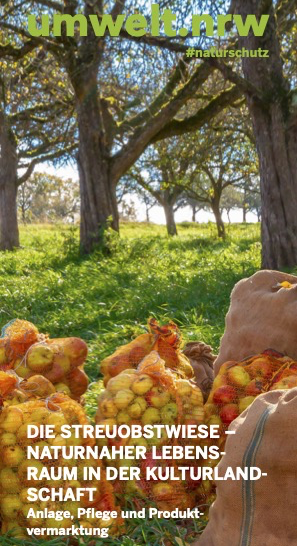 https://www.umwelt.nrw.de/fileadmin/redaktion/Broschueren/MULNV_Broschuere_Streuobstwiesen_2021_web_220327.pdf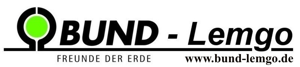 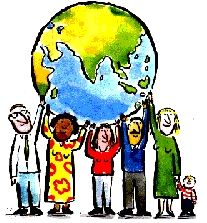 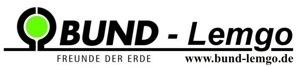             - 01 -                                          Obstsortenliste – Umweltministerium NRW: „Die Streuobstwiese – naturnaher Lebensraum in der Kulturlandschaft“(Düsseldorf 2022 – kurze Beschreibung - keine Abbildungen)Nr.ÄpfelNr.Äpfel001Alkmene026Horneburger Pfannkuchenapfel002Altländer Pfannkuchenapfel027Jakob Fischer003Bäumchens Apfel028Jakob Lebel004Biesterfelder Renette029Kaiser Wilhelm005Brettacher030Königlicher Kurzstiel006Danziger Kantapfel031Luxemburger Triumph007Doppelter Härtling032Martens Sämling008Doppelter Prinzenapfel033Notarisapfel009Dülmener Rosenapfel034Ontario010Edelborsdorfer035Prinz Albrecht von Preußen011Eifeler Rambur036Prinzenapfel012Extertaler Katzenkopf037Prinzess Noble - Westfalen013Fießers Erstling038Purpurroter Cousinot - Herbstcousinot014Finkenwerder Herbstprinz039Ravensberger015Gelber Edelapfel040Rheinischer Bohnapfel, Großer016Gelber Münsterländer Borsdorfer041Rheinischer Krummstiel017Gewürzluiken042Rheinisches Seidenhemdchen, Rotes018Goldparmäne043Ribston Pepping019Goldrenette aus Blenheim044Riesenboiken020Grahams Jubiläumsapfel045Rote Sternrenette021Graue Herbstrenette046Roter Bellefleur022Gravensteiner047Roter Boskoop023Grünapfel048Roter Eiserapfel024Harberts Renette049Roter Münsterländer Borsdorfer025Holsteiner Cox050Schöner aus Boskoop            - 02 -                                          Obstsortenliste – Umweltministerium NRW: „Die Streuobstwiese – naturnaher Lebensraum in der Kulturlandschaft“(Düsseldorf 2022 – kurze Beschreibung - keine Abbildungen)Nr.ÄpfelNr.Äpfel051Schöner aus Burscheid076052Schöner aus Elmpt077053Schöner aus Herrnhut078054Schöner aus Nordhausen079055Schöner aus Wiedenbrück080056Schöner aus Wiltshire081057Seestermüher Zitronenapfel082058Tannenkrüger083059Tulpenapfel084060Wachendorfer Renette085061Weißer Klarapfel086062Weißer Winterglockenapfel087063Westfälischer Frühapfel088064Westfälischer Gülderling089065Wiesenapfel090066Wöbers Rambur091067Zabergäurenette092068093069094070095071096072097073098074099075100            - 03 -                                          Obstsortenliste – Umweltministerium NRW: „Die Streuobstwiese – naturnaher Lebensraum in der Kulturlandschaft“(Düsseldorf 2022 – kurze Beschreibung - keine Abbildungen)Nr.BirnenNr.Steinobst - Kirschen001Conference001Büttners rote Knorpelkirsche002Doppelte Philippsbirne002Cobuerger Maiherzkirsche003Gellerts Butterbirne003Diemitzer Amarelle, Ludwigs Frühe004Gräfin aus Paris, Gräfin von Paris004Dönnissens gelbe Knorpelkirsche005Gute Graue005Garns Bunte006Köstliche aus Charneux006Geisepitter007Martinsbirne007Grafenburger Frühkirsche008Münsterbirne008Grolls Schwarze009Pastorenbirne009Große Prinzessinkirsche010Pitmaston010Hedelfinger Riesenkirsche011Schweizer Wasserbirne011Heimanns Rubinweichsel012Vereinsdechantsbirne012Kassins Frühe013Williams Christbirne013Koröser Weichsel014014Lucienkirsche015015Maibigarreau016016Minister von Podbielski017017Rheinische Kaiserkirsche018018Schneider späte Knorpelkirsche019019Schubacks frühe Schwarze020020Tilgners rote Herzkirsche021021Weiße Spanische022022023023024024025025            - 04 -                                          Obstsortenliste – Umweltministerium NRW: „Die Streuobstwiese – naturnaher Lebensraum in der Kulturlandschaft“(Düsseldorf 2022 – kurze Beschreibung - keine Abbildungen)Nr.Steinobst – Mirabellen, Pflaumen, Reineclauden, Zwetschgen001Bühler Frühzwetschge002Feys gelbe Hauszwetschge003Frühe Fruchtbare004Graf Althanns Reineclaude005Große grüne Reineclaude006Hauszwetschge007Kirschpflaume, Myrobalane008Königin Viktoria009Mirabelle aus Nancy010Opalpflaume011Oullins Reineclaude012Sanctus Hubertus013The Czar014Wangenheims Frühzwetschge015016017018019020021022023024025